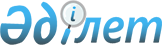 Су айдындарына балық жiберу мен оларды жерсiндiрудiң республикалық схемасын бекiту туралы
					
			Күшін жойған
			
			
		
					Қазақстан Республикасы Үкіметінің 2007 жылғы 25 қаңтардағы N 57 қаулысы. Күші жойылды - Қазақстан Республикасы Үкіметінің 2013 жылғы 23 тамыздағы № 825 қаулысымен

      Ескерту. Күші жойылды - ҚР Үкіметінің 23.08.2003 N 825 қаулысымен (алғашқы ресми жарияланғанынан кейін күнтізбелік жиырма бір күн өткен соң қолданысқа енгізіледі).      "Қазақстан Республикасының балық шаруашылығын дамытудың 2004-2006 жылдарға арналған бағдарламасын бекiту туралы" Қазақстан Республикасы Үкiметiнiң 2003 жылғы 29 желтоқсандағы N 1344 қаулысына сәйкес Қазақстан Республикасының Үкiметi  ҚАУЛЫ ЕТЕДI : 

      1. Қоса берiлiп отырған су айдындарына балық жiберу мен оларды жерсiндiрудiң республикалық схемасы бекiтiлсiн. 

      2. Қазақстан Республикасы Ауыл шаруашылығы министрлiгiнiң Балық шаруашылығы комитетi балық шаруашылығы мәселелерi бойынша мемлекеттiк және өзге де бағдарламалар мен жобаларды әзiрлеу, балық шаруашылығы мелиорациялық iс-шаралар кешенiн ұйымдастыру кезiнде осы қаулыны басшылыққа алсын. 

      3. Осы қаулы қол қойылған күнiнен бастап қолданысқа енгiзiледi.        Қазақстан Республикасының 

      Премьер-Министрi  Қазақстан Республикасы    

      Үкiметiнiң         

2007 жылғы 25 қаңтардағы  

      N 57 қаулысымен     

      бекiтiлген      Су айдындарына балық жiберу мен оларды жерсiндiрудiң республикалық схемасы   Ескертпе: аббревиатуралардың толық жазылуы 

  Жерс. - жерсiндiру; 

  БТӨС - балықтардың құнды кәсiпшiлiк түрлерiн тауарлы өсiру су айдындары; 

  Бал. - балық жiберу; 

  ЖӨ - жасанды өсiру; 

  ҚК - Қызыл кiтапқа енгiзiлген түр; 

  ӘС - әуесқойлық (спорттық) балық аулау объектiсi; 

  Жерг. - жергiлiктi; 

  Ж-жоқ; 

  Кәд - кәдiмгi; 

  К - кәсiпшiлiк түр; 

  С - сирек кездесетiн түр; 

  СЖ - сирек жерсiндiрiлген түр; 

  Қ жерс. - қайта жерсiндiру; 

  Респ. - республикалық; 

  ӨҚБ - өсiмдiкқоректi балықтар; 

  ТӨ - тауарлы өсiру; 

  Жеке - жеке 
					© 2012. Қазақстан Республикасы Әділет министрлігінің «Қазақстан Республикасының Заңнама және құқықтық ақпарат институты» ШЖҚ РМК
				Балық түрлерінің атауы Су айдынының түрі (су айдынының атауы) Су айдынының мәртебесі Балық түрінің мәртебесі Балық өсіру жұмыстарының түрі Балық өсіру жұмыстарының бағыттары Қосымша іс-шаралар 1 2 3 4 5 6 7 Ақмола облысы 
Тұқы Кәсiпшiлiк су айдындары Жерг. БТӨС Бал. Тауарлы өсіру Мелиорациялық жұмыстар Тұқы Биомелиорациялауға және судың сапасын жақсартуға  арналған су айдындары (Бурабай көлi) Жерг. К Бал. Балық өнімділігін арттыру Фитомелиорация Тұқы Тұқыға арналған питомниктер (Заря, Tұз, Домбай) Жерг. К Бал. Салу материалын өсіру Мелиорациялық жұмыстар Тұқы Ақ амур мен тұқыға арналған питомниктер (Текекөл көлi) Жерг. К Бал. Салу материалын өсіру Мелиорациялық жұмыстар Көксерке Су қоймалары Жерг. К Бал. Баяу өсетiн ихтиофаунаны мелиорациялық жою Талап етiлмейдi Ақсахалар Кәсiпшiлiк су айдындары Жерг. БТӨС Бал. Балық өнiмдiлiгiн арттыру Құндылығы аз ихтиофаунаны мелиорациялық аулау Ақсахалар Пайдабалық пен ақсахаларға арналған аналық су айдындары Жерг. К Бал. Аналық үйiрдiң санын ұстап тұру Құндылығы аз ихтиофаунаны мелиорациялық аулау Ақсахалар Тауарлы осыжаздықтарды бiржылдық өсіру Жерг. БТӨС Бал. Балық өнiмдiлiгiн арттыру Фитомелиорация Ақ амур Бурабай көлі Жерг. К Бал. Тауарлы өсіру Фитомелиорация Ақ амур Тетекөл көлі Жерг. К Бал. Шабақтарды өсіру Ихтиофаунаны мелиорациялық аулау Ақтөбе облысы 
Тұқы Ақтөбе су қоймасы Жерг. К Бал. Құнды балық түрлерінің кәсіпшілік санын қалыптастыру, балық өнімділігін арттыру  Қорғау, жыртқыш түрлерді мелорациялық аулау, балық шаруашылығын қарқынды жүргізу Тұқы Қарғалы су қоймасы Жерг. К Бал. Құнды балық түрлерінің кәсіпшілік санын қалыптастыру, балық өнімділігін арттыру  Қорғау, жыртқыш түрлерді мелорациялық аулау, балық шаруашылығын қарқынды жүргізу Тұқы Сазды су қоймасы Жерг. К Бал. Құнды балық түрлерінің кәсіпшілік санын қалыптастыру, балық өнімділігін арттыру  Қорғау, жыртқыш түрлерді мелорациялық аулау, балық шаруашылығын қарқынды жүргізу Тұқы Ырғыз-Торғай көлдер жүйесі Жерг. К Бал. Құнды балық түрлерінің кәсіпшілік санын қалыптастыру, балық өнімділігін арттыру  Қорғау, жыртқыш түрлерді мелорациялық аулау, балық шаруашылығын қарқынды жүргізу Ақ амур Ақтөбе су қоймасы Жерг. К Бал. Құнды балық түрлерінің кәсіпшілік санын қалыптастыру, балық өнімділігін арттыру Қорғау, жыртқыш түрлерді мелорациялық аулау, балық шаруашылығын қарқынды жүргізу Ақ амур Қарғалы су қоймасы Құнды балық түрлерінің кәсіпшілік санын қалыптастыру, балық өнімділігін арттыру Қорғау, жыртқыш түрлерді мелорациялық аулау, балық шаруашылығын қарқынды жүргізу Ақ амур Сазды су қоймасы Жерг. К Бал. Құнды балық түрлерінің кәсіпшілік санын қалыптастыру, балық өнімділігін арттыру Қорғау, жыртқыш түрлерді мелорациялық аулау, балық шаруашылығын қарқынды жүргізу Ақ амур Ырғыз-Торғай көлдер жүйесі Жерг. К Бал. Құнды балық түрлерінің кәсіпшілік санын қалыптастыру, балық өнімділігін арттыру Қорғау, жыртқыш түрлерді мелорациялық аулау, балық шаруашылығын қарқынды жүргізу Дөңмаңдай Ақтөбе су қоймасы Жерг. К Бал. Құнды балық түрлерінің кәсіпшілік санын қалыптастыру, балық өнімділігін арттыру Қорғау, жыртқыш түрлерді мелорациялық аулау, балық шаруашылығын қарқынды жүргізу Дөңмаңдай Қарғалы су қоймасы Жерг. К Бал. Құнды балық түрлерінің кәсіпшілік санын қалыптастыру, балық өнімділігін арттыру Қорғау, жыртқыш түрлерді мелорациялық аулау, балық шаруашылығын қарқынды жүргізу Дөңмаңдай Сазды су қоймасы Жерг. К Бал. Құнды балық түрлерінің кәсіпшілік санын қалыптастыру, балық өнімділігін арттыру Қорғау, жыртқыш түрлерді мелорациялық аулау, балық шаруашылығын қарқынды жүргізу Дөңмаңдай Ырғыз-Торғай көлдер жүйесі Жерг. К Бал. Құнды балық түрлерінің кәсіпшілік санын қалыптастыру, балық өнімділігін арттыру Қорғау, жыртқыш түрлерді мелорациялық аулау, балық шаруашылығын қарқынды жүргізу Алматы облысы 
Сазан Республикалық маңызы бар су айдындары Респ. К Бал. Қарқынды кәсiпшiлiк  кезiнде аналық үйiрдi қалпына келтiру Баяу өсетiн табанды  мелиорациялық аулау Сазан Тауарлы шаруашылықтар ұйымдастыру үшін жарамды көлдер Жерг. БТӨС Бал. Балық өнiмдiлiгiн арттыру Мелиорациялық жұмыстар (балық шаруашылығын қарқынды жүргiзу, бөгеттерді салу, фитомелиорация) Сазан Кешенді маңызы бар су айдындары Жерг. ӘС Бал. Балық өнiмдiлiгiн арттыру Мелиорациялық жұмыстар (фитомелиорация) Сазан Ұялы өзенiнiң көлдерi Жерг. Ж Бал. Аналық үйiрдi қалпына келтiру Қорғау Сазан Өсiру тоғандары Жерг. БТӨС Бал. Балық өнiмдiлiгiн арттыру Мелиорациялық жұмыстар (жемдеу; тазалау, әктендiру, тоғандарды тыңайту) Дөңмаңдай Қошқаркөл Респ. К Бал. Балық өнiмдiлiгiн арттыру Балық жiберудiң  лимиттелген шамасын аулау Дөңмаңдай Қоржынкөл көлдерi Жерг. БТӨС Бал. Балық өнiмдiлiгiн арттыру Мелиорациялық жұмыстар, балық шаруашылығын қарқынды жүргiзу Дөңмаңдай Өсiру тоғандары Жерг. БТӨС Бал. Балық өнiмдiлiгiн арттыру Мелорациялық жұмыстар (тазалау, әктендiру, тоғандарды тыңайту) Ақ амур Республикалық маңызы бар су айдындары Респ. К Бал. Фитомелиорация, балық өнiмдiлiгiн арттыру Балық жіберудің лимиттелген шамасын аулау Ақ амур Тауарлы шаруашылықтар ұйымдастыру үшін жарамды көлдер Жерг. БТӨС Бал. Фитомелиорация, балық өнiмдiлiгiн арттыру Балық жіберудің лимиттелген шамасын аулау Ақ амур Кешенді маңызы бар су айдындары Жерг. К, ӘС Бал. Фитомелиорация, балық өнiмдiлiгiн арттыру Балық жіберудің лимиттелген шамасын аулау Ақ амур Ұялы өзенінің көлдері Жерг. Ж Бал. Фитомелиорация Қорғау Ақ амур Өсіру тоғандары Жерг. БТӨС Бал. Фитомелиорация, балық өнiмдiлiгiн арттыру Мелорациялық жұмыстар (тазалау, әктендiру, тоғандарды тыңайту) Көксерке Тауарлы шаруашылықтар ұйымдастыру үшін жарамды көлдер Жерг. БТӨС Бал. Мелиорация, балық өнiмдiлiгiн арттыру Балық жіберудің лимиттелген шамасын аулау 

Бесағаш ұдайы молайту кешені Көксерке Кешенді маңызы бар су айдындары Жерг. К, ӘС Бал. Мелиорация, балық өнiмдiлiгiн арттыру Балық жіберудің лимиттелген шамасын аулау 

Бесағаш ұдайы молайту кешені Көксерке Өсіру тоғандары Жерг. БТӨС Бал. Балық өнiмдiлiгiн арттыру Бесағаш ұдайы молайту кешені Құбылмалы бахтах Шелек өзенінің бассейні Жерг. Бал. Бал. Көл-тауарлы шаруашылықта өнім алу Балық жіберудің лимиттелген шамасын аулау Құбылмалы бахтах Түрген өзенінің бассейні Жерг. Бал. Бал. Көл-тауарлы шаруашылықта өнім алу Балық жіберудің лимиттелген шамасын аулау Құбылмалы бахтах Текес өзенінің бассейні Жерг. Бал. Бал. Көл-тауарлы шаруашылықта өнім алу Балық жіберудің лимиттелген шамасын аулау Тұқы Байырғы ихтиофаунаны сақтамаған, негізгі ағын сулардан оқшауланған табиғи жазықтық су айдындары Жерг. Бал., К Бал. Қарқынды кәсіпшілік кезінде таралымды ұстап тұру, балық өнiмдiлiгiн арттыру Балық жіберудің лимиттелген шамасын аулау Тұқы Ағын сулардың сағаларында олардың жазықтық бөлігінде түзілген су қоймаларының жүйелері, ирригациялық жүйелер Жерг. Бал. Бал. Көл-тауарлы шаруашылықта өнім алу Балық жіберудің лимиттелген шамасын аулау Ақ дөңмаңдай Байырғы ихтиофаунаны сақтамаған, негізгі ағын сулардан оқшауланған табиғи жазықтық су айдындары Жерг. Бал., К Бал. Қарқынды кәсіпшілік кезінде таралымды ұстап тұру, балық өнiмдiлiгiн арттыру Балық жіберудің лимиттелген шамасын аулау Ақ дөңмаңдай Ағын сулардың сағаларында олардың жазықтық бөлігінде түзілген су қоймаларының жүйелері, ирригациялық жүйелер Жерг. Бал. Бал. Көл-тауарлы шаруашылықта өнім алу Балық жіберудің лимиттелген шамасын аулау Ақ амур   Байырғы ихтиофаунаны сақтамаған, негізгі ағын сулардан оқшауланған табиғи жазықтық су айдындары   Жерг.   Бал., К   Бал.   Қарқынды кәсіпшілік кезінде таралымды ұстап тұру, балық өнiмдiлiгiн арттыру Балық жіберудің лимиттелген шамасын аулау  Ақ амур   Ағын сулардың сағаларында олардың жазықтық бөлігінде түзілген су қоймаларының жүйелері, ирригациялық жүйелер   Жерг.   Бал.   Бал.   Көл-тауарлы шаруашылықта өнім алу     Балық жіберудің лимиттелген шамасын аулау   Пілмай   Қапшағай су қоймасы және Іле өзені   Респ.   ҚК   Бал.   Кәсіпшілік таралымды қалыптастыру   Балық жіберудің лимиттелген шамасын аулау     Арал қаязы   Қапшағай су қоймасы және Іле өзені     Респ. ҚК    Бал.   Кәсіпшілік таралымды қалыптастыру     Балық жіберудің лимиттелген шамасын аулау       Балқаш шармайы   Байырғы ихтиофаунаны сақтаған негізгі ағын сулардан оқшауланған табиғи жазықтық су айдындары   Респ. С, ӘС  Бал.   Шаруашылық-құнды таралымды қалыптастыру   Балық жіберудің лимиттелген шамасын аулау      Ескектұмсық   Балқаш көлі   Респ.   Жерс., Бал. Кәсіпшілік таралымды қалыптастыру       Балық жіберудің лимиттелген шамасын аулау    Ескектұмсық   Қапшағай су қоймасы    Респ.   Жерс., Бал.    Кәсіпшілік таралымды қалыптастыру       Балық жіберудің лимиттелген шамасын аулау    Ескектұмсық   Күрті су қоймасы    Жерг. Бал.  Кәсіпшілік таралымды қалыптастыру     Көл-тауарлы шаруашылықта өнім алу Оңғақ Шөп басқан жазықтық тоғандары Жерг. ӘС Қжерс. Кәсіпшілік таралымды қалыптастыру, аулау құндылығын арттыру     Балық жіберудің лимиттелген шамасын аулау    Ақ амур Іле өзенінің атырабындағы су айдындары Жерг. Жерс. Бал. Уылдырық шашатын үйiрдi ұстау және кәсiпшiлiк қорды қалыптастыру Балық жiберудiң лимиттелген шамасын аулау Атырау облысы 
Бекiрелер Орал өзенi Халық-аралық Кәсiпшiлiк (қортпа, бекiре, шоқыр, сүйрiк) пiлмай - тек қана өсiмдi молайту және ҒЗЖ  үшін Бал. Өсiмдi молайту, гендiк қорды сақтау мақсатында балық жiберу Өзендердегі балық қыстайтын шұңқырларды, уылдырық шашуға өтетiн  жолдарды қорғау, өзеннiң сағалық кеңiстiгiндегi шабақтар өсетiн жерлердi қорғау, теңiздi (қоректiк базаны, жайылымдық жерлердi, өту жолдарын) мұнай қалдықтары мен тастандыларынан қорғау. Уылдырық шашатын балық жолдарын-арналарды тереңдету жөнiндегi мелиорациялық жұмыстар, өзендегi су тарту құрылысын БҚҚ қамтамасыз ету Шығыс Қазақстан облысы 
Тұқы Бұқтырма су қоймасы (көл-өзендiк бөлiгi) және Зайсан көлi Халық-арал.  К Бал. Қарқынды кәсiпшiлiк және тұрақсыз деңгей режимi кезiнде таралымды ұстап тұру Мелиорациялық жұмыстар (оқшауланған су айдындарындағы шабақтарды құтқару) Ақ амур Бұқтырма су қоймасы (көл-өзендiк бөлiгi) және Зайсан көлi Халық-арал.  СЖ Бал. Су айдындарын биомелиорациялау, балық өнiмдiлiгiн арттыру Мелиорациялық жұмыстар (оқшауланған су айдындарындағы шабақтарды құтқару) Көксерке Бұқтырма су қоймасы және Зайсан көлi Халық-арал.  К Бал. Қарқынды кәсіпшілік кезінде таралымды ұстап тұру Уылдырық шашу кезеңінде балық аулауға тыйым салу, кәсіпшілік шараны сақтау  Сүйрік Зайсан көлі Халық-арал.  ЖӨ Қжерс. Биосаналуандықты қалпына келтіру және сақтау Қоныстандырудың алғашқы жылдарында аулауға тыйым салу Сібір бекіресі  Зайсан көлі Халық-арал.  ЖӨ Қжерс. Биосаналуандықты қалпына келтіру және сақтау Балық аулауға тыйым салу, оқшауланған су айдындарындағы шабақтарды құтқару  Көксерке Шүлбе су қоймасы Халық-арал.  К Бал. Қарқынды кәсiпшiлiк кезiнде таралымды ұстап тұру Уылдырық шашу кезеңінде балық аулауға тыйым салу, кәсіпшілік шараны сақтау  Көкшұбар Өскемен су қоймасы Жерг. К Бал. Балық өнiмдiлiгiн арттыру Уылдырық шашу кезеңінде балық аулауға тыйым салу, кәсіпшілік шараны сақтау  Тұқы Абай ауданы 
Тұқы Сарыкөл көлі Жерг. Ж Жерс. Тауарлы өнім алу, балық өнімділігін арттыру Балық жіберумен ұласатын техникалық мелиорация,жемдеу Тұқы Аягөз ауданы 
Тұқы Шенекет көлі Жерг. Ж Жерс. Тауарлы өнім алу, балық өнімділігін арттыру Балық жіберумен ұласатын техникалық мелиорация Тұқы Қасқабұлақ көлі  Жерг. Ж Жерс. Тауарлы өнім алу, балық өнімділігін арттыру Балық жіберумен ұласатын техникалық мелиорация Тұқы Жыланды су қоймасы Жерг. С Бал. Тауарлы өнім алу, балық өнімділігін арттыру Балық жіберумен ұласатын техникалық мелиорация Тұқы Бесқарағай ауданы 
Тұқы Аты жоқ көл Жерг. С Бал. Тауарлы өнім алу, балық өнімділігін арттыру Балық жіберумен ұласатын техникалық мелиорация Тұқы Поляк көлі Жерг. С Бал. Тауарлы өнім алу, балық өнімділігін арттыру Балық жіберумен ұласатын техникалық мелиорация,жемдеу Тұқы Кривенькое көлі Жерг. С Бал. Тауарлы өнім алу, балық өнімділігін арттыру Балық жіберумен ұласатын техникалық мелиорация,жемдеу Тұқы Долон көлі Жерг. С Бал. Тауарлы өнім алу, балық өнімділігін арттыру Балық жіберумен ұласатын техникалық мелиорация Тұқы Кіші көлі Жерг. С Бал. Тауарлы өнім алу, балық өнімділігін арттыру Балық жіберумен ұласатын техникалық мелиорация Тұқы Бородулиха ауданы 
Тұқы Ворга көлі Жерг. С Бал. Тауарлы өнім алу, балық өнімділігін арттыру Балық жіберумен ұласатын техникалық мелиорация,жемдеу Тұқы Казенное көлі Жерг. С Бал. Тауарлы өнім алу, балық өнімділігін арттыру Балық жіберумен ұласатын техникалық мелиорация Тұқы Камышики көлі Жерг. С Бал. Тауарлы өнім алу, балық өнімділігін арттыру Балық жіберумен ұласатын техникалық мелиорация Тұқы Михайлов көлі Жерг. С Бал. Тауарлы өнім алу, балық өнімділігін арттыру Балық жіберумен ұласатын техникалық мелиорация Тұқы Пресное көлі Жерг. С Бал. Тауарлы өнім алу, балық өнімділігін арттыру Балық жіберумен ұласатын техникалық мелиорация,жемдеу Тұқы Сародеевка шұңқырындағы тоған Жерг. С Бал. Тауарлы өнім алу, балық өнімділігін арттыру Балық жіберумен ұласатын техникалық мелиорация,жемдеу Тұқы Глубоков ауданы 
Тұқы Глубочанка өзеніндегі су қоймасы Жерг. Ж Жерс. Тауарлы өнім алу, балық өнімділігін арттыру Балық жіберумен ұласатын техникалық мелиорация,жемдеу Тұқы Красноярка өзеніндегі су қоймасы Жерг. Ж Жерс. Тауарлы өнім алу, балық өнімділігін арттыру Балық жіберумен ұласатын техникалық мелиорация,жемдеу Тұқы Жуковка өзеніндегі су қоймасы Жерг. Ж Жерс. Тауарлы өнім алу, балық өнімділігін арттыру Балық жіберумен ұласатын техникалық мелиорация,жемдеу Тұқы Веселовка өзеніндегі тоған Жерг. Ж Жерс. Тауарлы өнім алу, балық өнімділігін арттыру Балық жіберумен ұласатын техникалық мелиорация,жемдеу Тұқы Секисовка өзеніндегі тоған Жерг. К Бал. Балық өнімділігін арттыру Мелиорациялық жұмыстар, балық шаруашылығын қарқынды жүргізу Тұқы Жарма ауданы 
Тұқы Шар өзеніндегі су қоймасы Жерг. Кәд Бал. Тауарлы өнім алу, балық өнімділігін арттыру Балық жіберумен ұласатын техникалық мелиорация Тұқы Қызыл су өзеніндегі су қоймасы Жерг. Ж Жерс. Тауарлы өнім алу, балық өнімділігін арттыру Балық жіберумен ұласатын техникалық мелиорация Тұқы Жанына өзеніндегі су қоймасы Жерг. Ж Жерс. Тауарлы өнім алу, балық өнімділігін арттыру Балық жіберумен ұласатын техникалық мелиорация Тұқы Қарағанды өзеніндегі су қоймасы Жерг. Ж Жерс. Тауарлы өнім алу, балық өнімділігін арттыру Балық жіберумен ұласатын техникалық мелиорация Тұқы Ақ Школа көлі Жерг. С Бал. Тауарлы өнім алу, балық өнімділігін арттыру Балық жіберумен ұласатын техникалық мелиорация Тұқы Былқылдақ көлі Жерг. ТӨ Бал. Тауарлы өнім алу, балық өнімділігін арттыру Балық жіберумен ұласатын техникалық мелиорация,жемдеу Тұқы Комсомол су қоймасы Жерг. С Бал. Тауарлы өнім алу, балық өнімділігін арттыру Балық жіберумен ұласатын техникалық мелиорация,жемдеу Тұқы Бақыршық су қоймасы Жерг. Ж Жерс. Тауарлы өнім алу, балық өнімділігін арттыру Балық жіберумен ұласатын техникалық мелиорация,жемдеу Тұқы Үлкен Маринов көлі Жерг. С Бал. Тауарлы өнім алу, балық өнімділігін арттыру Балық жіберумен ұласатын техникалық мелиорация Кіші Маринов көлі Жерг. С Бал. Тауарлы өнім алу, балық өнімділігін арттыру Балық жіберумен ұласатын техникалық мелиорация,жемдеу Бөкен су қоймасы Жерг. Кәд. Бал. Тауарлы өнім алу, балық өнімділігін арттыру Балық жіберумен ұласатын техникалық мелиорация Сұлу сары көлі Жерг. С Бал. Тауарлы өнім алу, балық өнімділігін арттыру Балық жіберумен ұласатын техникалық мелиорация,жемдеу Жоғары Балықтыкөл көлі Жерг. С Бал. Тауарлы өнім алу, балық өнімділігін арттыру Балық жіберумен ұласатын техникалық мелиорация Төменгі Балықтыкөл көлі Жерг. С Бал. Тауарлы өнім алу, балық өнімділігін арттыру Балық жіберумен ұласатын техникалық мелиорация Қаракөл көлі Жерг. С Бал. Тауарлы өнім алу, балық өнімділігін арттыру Балық жіберумен ұласатын техникалық мелиорация Зырян ауданы 
Тоған-қопан Жерг. Ж Жерс. Тауарлы өнім алу, балық өнімділігін арттыру Балық жіберумен ұласатын техникалық мелиорация,жемдеу Көкпекті ауданы 
Ешкібай өзеніндегі су қоймасы Жерг. Ж Жерс. Тауарлы өнім алу, балық өнімділігін арттыру Балық жіберумен ұласатын техникалық мелиорация Лайлы өзеніндегі су қоймасы Жерг. Ж Жерс. Тауарлы өнім алу, балық өнімділігін арттыру Балық жіберумен ұласатын техникалық мелиорация, жемдеу Қамысты өзеніндегі тоған Жерг. Ж Жерс. Тауарлы өнім алу, балық өнімділігін арттыру Балық жіберумен ұласатын техникалық мелиорация,жемдеу Бектемер бұлағындағы тоған Жерг. Ж Жерс. Тауарлы өнім алу, балық өнімділігін арттыру Балық жіберумен ұласатын техникалық мелиорация,жемдеу Қарғалды бұлағындағы тоған Жерг. Ж Жерс. Тауарлы өнім алу, балық өнімділігін арттыру Балық жіберумен ұласатын техникалық мелиорация,жемдеу Казнаков көлі Жерг. С Бал. Тауарлы өнім алу, балық өнімділігін арттыру Балық жіберумен ұласатын техникалық мелиорация,жемдеу Комсомол көлі Жерг. Ж Жерс. Тауарлы өнім алу, балық өнімділігін арттыру Балық жіберумен ұласатын техникалық мелиорация,жемдеу Үлкебөкен Жерг. С Бал. Тауарлы өнім алу, балық өнімділігін арттыру Балық жіберумен ұласатын техникалық мелиорация,жемдеу Күршім ауданы 
Орта Теректі өзеніндегі су қоймасы Жерг. Ж Жерс. Тауарлы өнім алу, балық өнімділігін арттыру Балық жіберумен ұласатын техникалық мелиорация,жемдеу Кемеркөл көлі  Жерг. ТӨ Бал. Тауарлы өнім алу, балық өнімділігін арттыру Балық жіберумен ұласатын техникалық мелиорация Кенжебай көлі Жерг. Кәд. Бал. Тауарлы өнім алу, балық өнімділігін арттыру Балық жіберумен ұласатын техникалық мелиорация Бұрмакөл көлі Жерг. Ж Жерс. Тауарлы өнім алу, балық өнімділігін арттыру Балық жіберумен ұласатын техникалық мелиорация Көзенкөл көлі Жерг. Ж Жерс. Тауарлы өнім алу, балық өнімділігін арттыру Балық жіберумен ұласатын техникалық мелиорация Тақыркөл көлі Жерг. С Бал. Тауарлы өнім алу, балық өнімділігін арттыру Балық жіберумен ұласатын техникалық мелиорация Қаракөл көлі Жерг. С Бал. Тауарлы өнім алу, балық өнімділігін арттыру Балық жіберумен ұласатын техникалық мелиорация Сарыөлең көлі Жерг. Кәд. Бал. Тауарлы өнім алу, балық өнімділігін арттыру Балық жіберумен ұласатын техникалық мелиорация Арасан көлі Жерг. Ж Жерс. Тауарлы өнім алу, балық өнімділігін арттыру Балық жіберумен ұласатын техникалық мелиорация Белкөл көлі Жерг. Ж Жерс. Тауарлы өнім алу, балық өнімділігін арттыру Балық жіберумен ұласатын техникалық мелиорация Батырхан көлі Жерг. ТӨ Бал. Тауарлы өнім алу, балық өнімділігін арттыру Балық жіберумен ұласатын техникалық мелиорация Батырхан көлі Жерг. ТӨ Бал. Тауарлы өнім алу, балық өнімділігін арттыру Балық жіберумен ұласатын техникалық мелиорация Семей қалалық әкімшілігіне бағынысты аумақ 
Иірсай көлі Жерг. Ж Жерс. Тауарлы өнім алу, балық өнімділігін арттыру Балық жіберумен ұласатын техникалық мелиорация Көкен көлі Жерг. Ж Жерс. Тауарлы өнім алу, балық өнімділігін арттыру Балық жіберумен ұласатын техникалық мелиорация Әлімба көлі Жерг. ТӨ Бал. Тауарлы өнім алу, балық өнімділігін арттыру Балық жіберумен ұласатын техникалық мелиорация Колхоз көлі Жерг. С Бал. Тауарлы өнім алу, балық өнімділігін арттыру Балық жіберумен ұласатын техникалық мелиорация Тарбағатай ауданы 
Отгонное су қоймасы Жерг. Ж Жерс. Тауарлы өнім алу, балық өнімділігін арттыру Балық жіберумен ұласатын техникалық мелиорация,жемдеу Ұлан ауданы 
Аблакетка өзеніндегі су қоймасы Жерг. Ж Жерс. Тауарлы өнім алу, балық өнімділігін арттыру Балық жіберумен ұласатын техникалық мелиорация,жемдеу Ұлан өзеніндегі су қоймасы Жерг. Ж Жерс. Тауарлы өнім алу, балық өнімділігін арттыру Балық жіберумен ұласатын техникалық мелиорация Тайынты өзеніндегі су қоймасы Жерг. С Бал. Тауарлы өнім алу, балық өнімділігін арттыру Балық жіберумен ұласатын техникалық мелиорация Ұлан өзеніндегі су қоймасы Жерг. Ж Жерс. Тауарлы өнім алу, балық өнімділігін арттыру Балық жіберумен ұласатын техникалық мелиорация Ұлан өзеніндегі су қоймасы Жерг. Ж Жерс. Тауарлы өнім алу, балық өнімділігін арттыру Балық жіберумен ұласатын техникалық мелиорация,жемдеу Құрпа өзеніндегі су қоймасы Жерг. Кәд. Бал. Тауарлы өнім алу, балық өнімділігін арттыру Балық жіберумен ұласатын техникалық мелиорация Қарасу өзеніндегі су қоймасы Жерг. С Бал. Тауарлы өнім алу, балық өнімділігін арттыру Балық жіберумен ұласатын техникалық мелиорация,жемдеу Қарасу өзеніндегі су қоймасы Жерг. С Бал. Тауарлы өнім алу, балық өнімділігін арттыру Балық жіберумен ұласатын техникалық мелиорация,жемдеу Песчанка өзеніндегі тоған Жерг. Ж Жерс. Тауарлы өнім алу, балық өнімділігін арттыру Балық жіберумен ұласатын техникалық мелиорация Жартас өзеніндегі тоған Жерг. С Бал. Тауарлы өнім алу, балық өнімділігін арттыру Балық жіберумен ұласатын техникалық мелиорация,жемдеу Шыбындыкөл көлі Жерг. С Бал. Тауарлы өнім алу, балық өнімділігін арттыру Балық жіберумен ұласатын техникалық мелиорация Майнекен өзеніндегі су қоймасы Жерг. Ж Жерс. Тауарлы өнім алу, балық өнімділігін арттыру Балық жіберумен ұласатын техникалық мелиорация,жемдеу Дресвянка өзеніндегі су қоймасы Жерг. С Бал. Тауарлы өнім алу, балық өнімділігін арттыру Балық жіберумен ұласатын техникалық мелиорация Тұғылы өзеніндегі тоған Жерг. Ж Жерс. Тауарлы өнім алу, балық өнімділігін арттыру Балық жіберумен ұласатын техникалық мелиорация Айыр көлі Жерг. Ж Жерс. Тауарлы өнім алу, балық өнімділігін арттыру Балық жіберумен ұласатын техникалық мелиорация Дұбығал көлі Жерг. С Бал. Тауарлы өнім алу, балық өнімділігін арттыру Балық жіберумен ұласатын техникалық мелиорация Кашкербай көлі Жерг. С Бал. Тауарлы өнім алу, балық өнімділігін арттыру Балық жіберумен ұласатын техникалық мелиорация Алқа көлі Жерг. Ж Жерс. Тауарлы өнім алу, балық өнімділігін арттыру Балық жіберумен ұласатын техникалық мелиорация Шалқар көлі Жерг. Ж Жерс. Тауарлы өнім алу, балық өнімділігін арттыру Балық жіберумен ұласатын техникалық мелиорация Дүйсен көлі Жерг. Ж Жерс. Тауарлы өнім алу, балық өнімділігін арттыру Балық жіберумен ұласатын техникалық мелиорация Садыркөл көлі Жерг. Ж Жерс. Тауарлы өнім алу, балық өнімділігін арттыру Балық жіберумен ұласатын техникалық мелиорация Садыркөл көлі Жерг. Ж Жерс. Тауарлы өнім алу, балық өнімділігін арттыру Балық жіберумен ұласатын техникалық мелиорация Өскемен облыстық әкімшілігіне бағынысты аумақ 
Ұлан өзеніндегі тоған Жерг. Ж Жерс. Тауарлы өнім алу, балық өнімділігін арттыру Балық жіберумен ұласатын техникалық мелиорация,жемдеу Үржар ауданы 
Егінсу өзеніндегі су қоймасы Жерг. С Бал. Тауарлы өнім алу, балық өнімділігін арттыру Балық жіберумен ұласатын техникалық мелиорация Ақсуат су қоймасы Жерг. Ж Жерс. Тауарлы өнім алу, балық өнімділігін арттыру Балық жіберумен ұласатын техникалық мелиорация,жемдеу Ақсу көлі Жерг. Ж Жерс. Тауарлы өнім алу, балық өнімділігін арттыру Балық жіберумен ұласатын техникалық мелиорация Шөл көлі Жерг. Ж Жерс. Тауарлы өнім алу, балық өнімділігін арттыру Балық жіберумен ұласатын техникалық мелиорация Қолдар көлі Жерг. Ж Жерс. Тауарлы өнім алу, балық өнімділігін арттыру Балық жіберумен ұласатын техникалық мелиорация Шемонайха ауданы 
Поперечный бұлағындағы тоғын Жерг.   Ж   Жерс.   Тауарлы өнім алу, балық өнімділігін арттыру   Балық жіберумен ұласатын техникалық мелиорация  Лосиха өзеніндегі тоған Жерг.   Ж   Жерс.   Тауарлы өнім алу, балық өнімділігін арттыру   Балық жіберумен ұласатын техникалық мелиорация,жемдеу   Вавилон өзеніндегі тоған Жерг.   Ж   Жерс.   Тауарлы өнім алу, балық өнімділігін арттыру   Балық жіберумен ұласатын техникалық мелиорация,жемдеу   Ванявка өзеніндегі тоған Жерг.   Ж   Жерс.   Тауарлы өнім алу, балық өнімділігін арттыру   Балық жіберумен ұласатын техникалық мелиорация,жемдеу   Барашова бұлағындағы тоған Жерг.   Ж   Жерс.   Тауарлы өнім алу, балық өнімділігін арттыру   Балық жіберумен ұласатын техникалық мелиорация,жемдеу   Березовка бұлағындағы тоған Жерг.   Ж   Жерс.   Тауарлы өнім алу, балық өнімділігін арттыру   Балық жіберумен ұласатын техникалық мелиорация,жемдеу   Спасская бұлағындағы тоған Жерг.   Ж   Жерс.   Тауарлы өнім алу, балық өнімділігін арттыру   Балық жіберумен ұласатын техникалық мелиорация,жемдеу   Холодный Ключ (Мокрый лог) өзеніндегі тоған Жерг.   Ж   Жерс.   Тауарлы өнім алу, балық өнімділігін арттыру   Балық жіберумен ұласатын техникалық мелиорация,жемдеу   Кенюхов cу қоймасы Жерг.   ТӨ   Бал.   Тауарлы өнім алу, балық өнімділігін арттыру   Балық жіберумен ұласатын техникалық мелиорация  Ақ амур Абай ауданы 
Ақ амур Сарыкөл көлі   Жерг.   Ж   Жерс.   Тауарлы өнім алу, балық өнімділігін арттыру   Балық жіберумен ұласатын техникалық мелиорация Ақ амур Аягөз ауданы 
Ақ амур Шенекет көлі Жерг. Ж Жерс. Тауарлы өнім алу, балық өнімділігін арттыру Балық жіберумен ұласатын техникалық мелиорация  Ақ амур Қасқабұлақ көлі Жерг. Ж Жерс. Тауарлы өнім алу, балық өнімділігін арттыру Балық жіберумен ұласатын техникалық мелиорация  Ақ амур Жыланды су қоймасы   Жерг.   Ж   Жерс.   Тауарлы өнім алу, балық өнімділігін арттыру   Балық жіберумен ұласатын техникалық мелиорация Ақ амур Бесқарағай ауданы 
Ақ амур Аты жоқ көл Жерг. Ж Жерс. Тауарлы өнім алу, балық өнімділігін арттыру Балық жіберумен ұласатын техникалық мелиорация  Ақ амур Поляк көлі Жерг. Ж Жерс. Тауарлы өнім алу, балық өнімділігін арттыру Балық жіберумен ұласатын техникалық мелиорация Ақ амур Кривенькое көлі   Жерг.   Ж   Жерс.   Тауарлы өнім алу, балық өнімділігін арттыру   Балық жіберумен ұласатын техникалық мелиорация  Ақ амур Долон көлі   Жерг.   Ж   Жерс.   Тауарлы өнім алу, балық өнімділігін арттыру   Балық жіберумен ұласатын техникалық мелиорация Ақ амур Кіші көлі Жерг. Ж Жерс. Тауарлы өнім алу, балық өнімділігін арттыру Балық жіберумен ұласатын техникалық мелиорация  Ақ амур Бородулиха ауданы 
Ақ амур Ворга көлі Жерг. Ж Жерс. Тауарлы өнім алу, балық өнімділігін арттыру Балық жіберумен ұласатын техникалық мелиорация  Ақ амур Казенное көлі Жерг. Ж Жерс. Тауарлы өнім алу, балық өнімділігін арттыру Балық жіберумен ұласатын техникалық мелиорация  Ақ амур Камышики көлі Жерг. Ж Жерс. Тауарлы өнім алу, балық өнімділігін арттыру Балық жіберумен ұласатын техникалық мелиорация  Ақ амур Михайлов көлі Жерг. Ж Жерс. Тауарлы өнім алу, балық өнімділігін арттыру Балық жіберумен ұласатын техникалық мелиорация  Ақ амур Пресное көлі Жерг. Ж Жерс. Тауарлы өнім алу, балық өнімділігін арттыру Балық жіберумен ұласатын техникалық мелиорация  Ақ амур Сародеевка шұңқырындағы тоған Жерг. Ж Жерс. Тауарлы өнім алу, балық өнімділігін арттыру Балық жіберумен ұласатын техникалық мелиорация  Ақ амур Жарма ауданы 
Ақ амур Жоғарғы Балықтыкөл көлі Жерг. Ж Жерс. Тауарлы өнім алу, балық өнімділігін арттыру Балық жіберумен ұласатын техникалық мелиорация  Ақ амур Төменгі Балықтыкөл көлі Жерг. С Бал. Тауарлы өнім алу, балық өнімділігін арттыру Балық жіберумен ұласатын техникалық мелиорация  Ақ амур Көкпекті ауданы 
Ақ амур Казнаков көлі Тауарлы өнім алу, балық өнімділігін арттыру Балық жіберумен ұласатын техникалық мелиорация  Ақ амур Комсомол көлі Жерг. Ж Жерс. Тауарлы өнім алу, балық өнімділігін арттыру Балық жіберумен ұласатын техникалық мелиорация  Ақ амур Күршім ауданы 
Ақ амур Кенжебай көлі Тауарлы өнім алу, балық өнімділігін арттыру Балық жіберумен ұласатын техникалық мелиорация  Ақ амур Бұрмакөл көлі Жерг. Ж Жерс. Тауарлы өнім алу, балық өнімділігін арттыру Балық жіберумен ұласатын техникалық мелиорация  Ақ амур Сарыөлең көлі Жерг. Ж Жерс. Тауарлы өнім алу, балық өнімділігін арттыру Балық жіберумен ұласатын техникалық мелиорация  Семей қалалық әкімшілігіне бағынысты аумақ 
Иірсайкөл көлі Тауарлы өнім алу, балық өнімділігін арттыру Балық жіберумен ұласатын техникалық мелиорация   Көкен көлі Жерг. Ж Жерс. Тауарлы өнім алу, балық өнімділігін арттыру Балық жіберумен ұласатын техникалық мелиорация  Әлімба көлі Жерг. Ж Жерс. Тауарлы өнім алу, балық өнімділігін арттыру Балық жіберумен ұласатын техникалық мелиорация  Колхоз көлі Жерг. Ж Жерс. Тауарлы өнім алу, балық өнімділігін арттыру Балық жіберумен ұласатын техникалық мелиорация  Үржар ауданы 
Егінсу өзеніндегі су қоймасы Тауарлы өнім алу, балық өнімділігін арттыру Балық жіберумен ұласатын техникалық мелиорация  Ақсуат су қоймасы Жерг. С Бал. Тауарлы өнім алу, балық өнімділігін арттыру Балық жіберумен ұласатын техникалық мелиорация Ақсу көлі Жерг. С Бал. Тауарлы өнім алу, балық өнімділігін арттыру Балық жіберумен ұласатын техникалық мелиорация  Шөл көлі Жерг. С Бал. Тауарлы өнім алу, балық өнімділігін арттыру Балық жіберумен ұласатын техникалық мелиорация  Шемонайха ауданы 
Кенюхов су қоймасы Жерг. С Бал. Тауарлы өнім алу, балық өнімділігін арттыру Балық жіберумен ұласатын техникалық мелиорация  Көкшұбар Глубоков ауданы 
Көкшұбар Глубочанка өзеніндегі су қоймасы Жерг. Ж Жерс. Тауарлы өнім алу, балық өнімділігін арттыру Балық жіберумен ұласатын техникалық мелиорация  Көкшұбар Жарма ауданы 
Көкшұбар Шар өзеніндегі су қоймасы Тауарлы өнім алу, балық өнімділігін арттыру Балық жіберумен ұласатын техникалық мелиорация  Көкшұбар Ақ Школа көлі Жерг. Кәд. Бал. Тауарлы өнім алу, балық өнімділігін арттыру Балық жіберумен ұласатын техникалық мелиорация  Көкшұбар Бөкен су қоймасы Жерг. Ж Жерс. Тауарлы өнім алу, балық өнімділігін арттыру Балық жіберумен ұласатын техникалық мелиорация  Көкшұбар Сұлусары көлі  Жерг. Ж Жерс. Тауарлы өнім алу, балық өнімділігін арттыру Балық жіберумен ұласатын техникалық мелиорация  Көкшұбар Көкпекті ауданы 
Көкшұбар Ешкібай өзеніндегі су қоймасы Тауарлы өнім алу, балық өнімділігін арттыру Балық жіберумен ұласатын техникалық мелиорация  Көкшұбар Лайлы өзеніндегі су қоймасы Жерг. Ж Жерс. Тауарлы өнім алу, балық өнімділігін арттыру Балық жіберумен ұласатын техникалық мелиорация  Көкшұбар Күршім ауданы 
Көкшұбар Кемеркөл көлі Жерг. Ж Жерс. Тауарлы өнім алу, балық өнімділігін арттыру Балық жіберумен ұласатын техникалық мелиорация  Көкшұбар Тақыркөл көлі Жерг. Ж Жерс. Тауарлы өнім алу, балық өнімділігін арттыру Балық жіберумен ұласатын техникалық мелиорация  Көкшұбар Қаракөл көлі Жерг. Ж Жерс. Тауарлы өнім алу, балық өнімділігін арттыру Балық жіберумен ұласатын техникалық мелиорация  Көкшұбар Арасан көлі Жерг. Ж Жерс. Тауарлы өнім алу, балық өнімділігін арттыру Балық жіберумен ұласатын техникалық мелиорация  Көкшұбар Белкөл көлі Жерг. Ж Жерс. Тауарлы өнім алу, балық өнімділігін арттыру Балық жіберумен ұласатын техникалық мелиорация  Көкшұбар Батырханкөл көлі Жерг. Ж Жерс. Тауарлы өнім алу, балық өнімділігін арттыру Балық жіберумен ұласатын техникалық мелиорация  Көкшұбар Ұлан ауданы 
Көкшұбар Тайынты өзеніндегі су қоймасы Жерг. Ж Жерс. Тауарлы өнім алу, балық өнімділігін арттыру Балық жіберумен ұласатын техникалық мелиорация  Көкшұбар Дресвянка өзеніндегі су қоймасы  Жерг. Ж Жерс. Тауарлы өнім алу, балық өнімділігін арттыру Балық жіберумен ұласатын техникалық мелиорация  Жамбыл облысы 
Тұқы Тасөткел су қоймасы Респ. К Бал. Қарқынды кәсіпшілік кезінде таралымды ұстап тұру Мелиорациялық жұмыстар (оқшауланған су айдындағы шабақтарды құтқару), балықтардың сирек кездесетiн қорғауға алынған және жерсiндiрiлген жаңа түрлерін аулауға тыйым салу    Тұқы Терiс Ащыбұлақ су қоймасы Жерг. БТӨС Бал. Балық өнiмдiлiгiн арттыру Мелиорациялық жұмыстар (жыртқыш түрлердi мелиорациялық аулау), балық шаруашылығын карқынды жүргiзу Тұқы Билiкөл Жерг. БТӨС Бал. Балық өнiмдiлiгiн арттыру Мелиорациялық жұмыстар (жыртқыш түрлердi мелиорациялық аулау), балық шаруашылығын қарқынды жүргiзу Тұқы Ақкөл, Каменное Жерг. БТӨС Бал. Балық өнiмдiлiгiн арттыру Мелиорациялық жұмыстар (жыртқыш түрлердi мелиорациялық аулау), балық шаруашылығын қарқынды жүргiзу Тұқы Шу, Ассы, Талас өзендерi бассейнiнiң қосалқы су айдындары Жерг. БТӨС Бал. Балық өнiмдiлiгiн арттыру Мелиорациялық жұмыстар (жыртқыш түрлердi мелиорациялық аулау), балық шаруашылығын қарқынды жүргiзу Ақ амур Билiкөл Жерг. БТӨС Бал. Балық өнiмдiлiгiн арттыру Мелиорациялық жұмыстар (жыртқыш түрлердi мелиорациялық аулау), балық шаруашылығын қарқынды жүргiзу Ақ амур Ақкөл, Каменное Жерг. БТӨС Бал. Балық өнiмдiлiгiн арттыру Мелиорациялық жұмыстар (жыртқыш түрлердi мелиорациялық аулау), балық шаруашылығын қарқынды жүргiзу Ақ амур Шу, Ассы, Талас өзендерi бассейнiнiң қосалқы су айдындары Жерг. БТӨС Бал. Балық өнiмдiлiгiн арттыру Мелиорациялық жұмыстар (жыртқыш түрлердi мелиорациялық аулау), балық шаруашылығын қарқынды жүргiзу Дөңмаңдай Тасөткел су қоймасы Респ. К Бал. Қарқынды кәсіпшілік кезінде таралымды ұстап тұру Мелиорациялық жұмыстар (оқшауланған су айдындағы шабақтарды құтқару), балықтардың сирек кездесетiн қорғауға алынған және жерсiндiрiлген жаңа түрлерін аулауға тыйым салу    Дөңмаңдай Терiс Ащыбұлақ су қоймасы Жерг. БТӨС Бал. Балық өнiмдiлiгiн арттыру Мелиорациялық жұмыстар (жыртқыш түрлердi мелиорациялық аулау), балық шаруашылығын қарқынды жүргiзу Дөңмаңдай Билiкөл Жерг. БТӨС Бал. Балық өнiмдiлiгiн арттыру Мелиорациялық жұмыстар (жыртқыш түрлердi мелиорациялық аулау), балық шаруашылығын қарқынды жүргiзу Дөңмаңдай Ақкөл, Каменное Жерг. БТӨС Бал. Балық өнiмдiлiгiн арттыру Мелиорациялық жұмыстар (жыртқыш түрлердi мелиорациялық аулау), балық шаруашылығын қарқынды жүргiзу Дөңмаңдай Шу, Ассы, Талас өзендерi бассейнiнiң қосалқы су айдындары Жерг. БТӨС Бал. Балық өнiмдiлiгiн арттыру Мелиорациялық жұмыстар (жыртқыш түрлердi мелиорациялық аулау), балық шаруашылығын қарқынды жүргiзу Батыс Қазақстан облысы 
Тұқы Шалқар көлі Жерг. К, ӘС Бал. Қарқынды кәсіпшілік кезінде таралымды ұстап тұру. Балық өнiмдiлiгiн арттыру Қорғау, мелиорациялық жұмыстар Тұқы Барбастау өзеніндегі су қоймасы Жерг. К, ӘС Бал. Қарқынды кәсіпшілік кезінде таралымды ұстап тұру. Балық өнiмдiлiгiн арттыру Қорғау, мелиорациялық жұмыстар Тұқы Солянка өзеніндегі су қоймасы Жерг. К, ӘС Бал. Қарқынды кәсіпшілік кезінде таралымды ұстап тұру. Балық өнiмдiлiгiн арттыру Қорғау, мелиорациялық жұмыстар Дөңмаңдай Шалқар көлі Жерг. К, ӘС Бал. Қарқынды кәсіпшілік кезінде таралымды ұстап тұру. Балық өнiмдiлiгiн арттыру Қорғау, мелиорациялық жұмыстар Дөңмаңдай Барбастау өзеніндегі су қоймасы Жерг. К, ӘС Бал. Қарқынды кәсіпшілік кезінде таралымды ұстап тұру. Балық өнiмдiлiгiн арттыру Қорғау, мелиорациялық жұмыстар Дөңмаңдай Солянка өзеніндегі су қоймасы Жерг. К, ӘС Бал. Қарқынды кәсіпшілік кезінде таралымды ұстап тұру. Балық өнiмдiлiгiн арттыру Қорғау, мелиорациялық жұмыстар Ақ амур Шалқар көлі Жерг. К, ӘС Бал. Қарқынды кәсіпшілік кезінде таралымды ұстап тұру. Балық өнiмдiлiгiн арттыру Қорғау, мелиорациялық жұмыстар Ақ амур Барбастау өзеніндегі су қоймасы Жерг. К, ӘС Бал. Қарқынды кәсіпшілік кезінде таралымды ұстап тұру. Балық өнiмдiлiгiн арттыру Қорғау, мелиорациялық жұмыстар Ақ амур Солянка өзеніндегі су қоймасы Жерг. К, ӘС Бал. Қарқынды кәсіпшілік кезінде таралымды ұстап тұру. Балық өнiмдiлiгiн арттыру Қорғау, мелиорациялық жұмыстар Қарағанды облысы 
Тұқы Шерубай-Нұра су қоймасы Жерг. К Бал. Қарқынды кәсіпшілік кезінде таралымды ұстап тұру. Балық өнiмдiлiгiн арттыру Ұсақ жыртқыштар мен трофикалық бәсекелестерді мелиорациялық аулау (торта, алабұға) Тұқы Самарқанд су қоймасы Жерг. К Бал. Қарқынды кәсіпшілік кезінде таралымды ұстап тұру. Балық өнiмдiлiгiн арттыру Ұсақ жыртқыштар мен трофикалық бәсекелестерді мелиорациялық аулау (торта, алабұға, таутан) Тұқы N 11 ҚСатК су қоймасы ММ Респ. К Бал. Қарқынды кәсіпшілік кезінде таралымды ұстап тұру. Ұсақ жыртқыштар мен трофикалық бәсекелестерді мелиорациялық аулау (торта, алабұға). Балық шаруашылығын қарқынды жүргізу Тұқы N 29 ҚСатК су қоймасы ӘК Респ. К Бал. Су айдынының балық өнімділігін арттыру Ұсақ жыртқыштар мен трофикалық бәсекелестерді мелиорациялық аулау (алабұға) Тұқы Тоқсымақ көлі Жерг. К Бал. Қарқынды кәсіпшілік кезінде таралымды ұстап тұру Ұсақ жыртқыштар мен трофикалық бәсекелестерді мелиорациялық аулау (алабұға), балық шаруашылығын қарқынды жүргізу Тұқы Ащысу су қоймасы Жерг. К Бал. Су айдынының балық өнімділігін арттыру Ұсақ жыртқыштарды мелиорациялық аулау, балық шаруашылығын қарқынды жүргізу Тұқы Саран су қоймасы Жерг. К Бал. Су айдынының балық өнімділігін арттыру Түптереңдету жұмыстары, амур шабағын мелиорациялық аулау Ақ амур Шерубай-Нұра су қоймасы Жерг. К Бал. Су айдынының балық өнімділігін арттыру Ұсақ жыртқыштар мен трофикалық бәсекелестерді мелиорациялық аулау (торта, алабұға). Ақ амур Саран су қоймасы Жерг. К Жер. Су айдынының балық өнімділігін арттыру, биологиялық мелиорация Түптереңдету жұмыстары Ақ амур N 11 ҚСатК су қоймасы ММ Респ. К Бал. Су айдынының балық өнімділігін арттыру, биологиялық мелиорация Жаңа түрлерді жерсіндіруге тыйым салу, балық шаруашылығын қарқынды жүргізу Ақ амур N 10 ҚСатК су қоймасы ММ Респ. К Бал. Су айдынының балық өнімділігін арттыру, биологиялық мелиорация Жаңа түрлерді жерсіндіруге тыйым салу, балық шаруашылығын қарқынды жүргізу Мөңке Ащысу су қоймасы Жерг. К Бал.(қоныстандыру) Таралымның өнімділігін арттыру Жаңа түрлерді жерсіндіруге тыйым салу, балық шаруашылығын қарқынды жүргізу Мөңке Шерубай-Нұра су қоймасы Жерг. К Бал. (қоныстандыру) Таралымның өнімділігін арттыру Ұсақ жыртқыштар мен трофикалық бәсекелестерді мелиорациялық аулау (торта, алабұға). Ақ дөңмаңдай N 11 ҚСатК су қоймасы ММ Респ. К Бал. Су айдынының балық өнімділігін арттыру Жаңа түрлерді жерсіндіруге тыйым салу, балық шаруашылығын қарқынды жүргізу Ақ дөңмаңдай Шерубай-Нұра су қоймасы Жерг. К Бал. Су айдынының балық өнімділігін арттыру Ұсақ жыртқыштар мен трофикалық бәсекелестерді мелиорациялық аулау (торта, алабұға) Көксерке Шерубай-Нұра су қоймасы Жерг. К Бал. Су айдынының балық өнімділігін арттыру Жаңа түрлердi жерсiндiруге тыйым салу, балық шаруашылығын қарқынды жүргізу Көксерке Чкалов су қоймасы Жерг. К Бал. Су айдынының балық өнімділігін арттыру Әуесқойлық балық аулауды дамыту Көксерке Сасықкөл көлi Жерг. К Бал. Су айдынының балық өнімділігін арттыру, қарқынды кәсіпшілік кезінде таралымды ұстап тұру Жаңа түрлердi жерсiндiруге тыйым салу, балық шаруашылығын қарқынды жүргізу Көксерке N 29 ҚСатК су қоймасы ӘК  Респ. К Бал. Су айдынының балық өнімділігін арттыру Жаңа түрлердi жерсiндiруге тыйым салу, балық шаруашылығын қарқынды жүргізу Қостанай және Солтүстік Қазақстан облыстары  
Тұқы Су қоймалары Жерг. К Бал. Тауарлы балық өсіру Фитомелиорация Тұқы Кәсіпшілік су айдындары Жерг. БТӨС Бал. Балық өнімділігін арттыру Мелиорациялық жұмыстар (тазалау, әктендіру, тоғандарды тыңайту) Тұқы Балық шабақтарын өсіруге арналған су айдындары Жерг. К Бал. Салу материалын өсіру Мелиорациялық жұмыстар (тазалау, әктендіру, тоғандарды тыңайту) Көксерке Су қоймалары Жерг. К Бал. Мелиорациялық, баяу өсетін ихтиофаунаны жою Талап етілмейді Ақсахалар Су қоймалары Жерг. К Бал. Балық өнімділігін арттыру Құндылығы аз ихтиофаунаны мелиорациялық аулау Ақсахалар Кәсіпшілік су айдындары Жерг. БТӨС Бал. Балық өнімділігін арттыру Құндылығы аз ихтиофаунаны мелиорациялық аулау Ақсахалар Балық шабақтарын өсіруге арналған су айдындары Жерг. БТӨС Бал. Балық өнімділігін арттыру Фитомелиорация Ақсахалар Пайдабалыққа арналған аналық су айдыны (Жақсы-Жалғызтау) Жерг. К Бал. Аналық үйірдің санын ұстап  тұру Құндылығы аз ихтиофаунаны мелиорациялық аулау Ақсахалар Тауарлы осыжаздықтарды біржылдық өсіру Жерг. БТӨС Бал. Балық өнімділігін арттыру Фитомелиорация Қызылорда облысы 
Тұқы Қамыстыбас көлдер жүйесі Жерг. К Бал. Балық өнімділігін арттыру Қорғау, жыртқыш түрлерді мелиорациялық аулау, балық шаруашылығын қарқынды жүргізу Тұқы Ақшатау көлдер жүйесі Жерг. К Бал. Балық өнімділігін арттыру Қорғау, жыртқыш түрлерді мелиорациялық аулау, балық шаруашылығын қарқынды жүргізу Ақ амур Қамыстыбас көлдер жүйесі Жерг. К Бал. Балық өнімділігін арттыру Қорғау, жыртқыш түрлерді мелиорациялық аулау, балық шаруашылығын қарқынды жүргізу Ақ амур Ақшатау көлдер жүйесі Жерг. К Бал. Балық өнімділігін арттыру Қорғау, жыртқыш түрлерді мелиорациялық аулау, балық шаруашылығын қарқынды жүргізу Дөңмаңдай Қамыстыбас көлдер жүйесі Жерг. К Бал. Балық өнімділігін арттыру Қорғау, жыртқыш түрлерді мелиорациялық аулау, балық шаруашылығын қарқынды жүргізу Дөңмаңдай Ақшатау көлдер жүйесі Жерг. К Бал. Балық өнімділігін арттыру Қорғау, жыртқыш түрлерді мелиорациялық аулау, балық шаруашылығын қарқынды жүргізу Пілмай Арал (Кіші) теңізі Респ. ҚК Қжерс Сирек кездесетін және жойылып бара жатқан балық түрлерінің санын шаруашылық маңызына дейін ұлғайту  Қорғауға алынған сирек кездесетін түрлерді қорғау және аулауға тыйым салу Павлодар облысы 
Тұқы, ақ амур, ақ және шұбар  дөңмаңдай гибриді, көкшұбар  ММ-1 су қоймасы Респ. К 

СЖ 

 

 

 

 

             К Бал. Су айдынын биомелиорациялау, балық өнімділігін арттыру Уылдырық шашу кезеңінде балық аулауға тыйым салу, кәсіпшілік шараларды сақтау Тұқы, ақ амур ММ-2 су қоймасы Респ. К 

СЖ 

 

 

 

 

             К Бал. Су айдынын биомелиорациялау, балық өнімділігін арттыру Уылдырық шашу кезеңінде балық аулауға тыйым салу, кәсіпшілік шараларды сақтау Тұқы, ақ амур, ақ және шұбар  дөңмаңдай гибриді ММ-3 су қоймасы Респ. К 

СЖ 

 

 

 

 

 Бал. Су айдынын биомелиорациялау, балық өнімділігін арттыру Уылдырық шашу кезеңінде балық аулауға тыйым салу, кәсіпшілік шараларды сақтау Тұқы, ақ амур, ақ және шұбар  дөңмаңдай гибриді ММ-4 су қоймасы Респ. К 

СЖ 

 

 

 

 

 Бал. Су айдынын биомелиорациялау, балық өнімділігін арттыру Уылдырық шашу кезеңінде балық аулауға тыйым салу, кәсіпшілік шараларды сақтау Тұқы, ақ амур, ақ және шұбар  дөңмаңдай гибриді ММ-5 су қоймасы Респ. К 

СЖ 

 

 

 

 

 Бал. Су айдынын биомелиорациялау, балық өнімділігін арттыру Уылдырық шашу кезеңінде балық аулауға тыйым салу, кәсіпшілік шараларды сақтау Ақ амур, тұқы ММ-6 су қоймасы Респ. СЖ 

 

 

 

 

 Бал. Су айдынын биомелиорациялау, балық өнімділігін арттыру Уылдырық шашу кезеңінде балық аулауға тыйым салу, кәсіпшілік шараларды сақтау Тұқы, ақ амур, ақ және шұбар  дөңмаңдай гибриді, көкшұбар ММ-7 су қоймасы Респ. К 

СЖ 

 

 

 

 

             К Бал. Су айдынын биомелиорациялау, балық өнімділігін арттыру Уылдырық шашу кезеңінде балық аулауға тыйым салу, кәсіпшілік шараларды сақтау Тұқы, ақ амур, ақ және шұбар  дөңмаңдай гибриді, көкшұбар ММ-8 су қоймасы Респ. К 

СЖ 

 

 

 

 

             К Бал. Су айдынын биомелиорациялау, балық өнімділігін арттыру Уылдырық шашу кезеңінде балық аулауға тыйым салу, кәсіпшілік шараларды сақтау Тұқы Ақсу ауданы 
Тұқы Ащыкөл көлі Жерг. К Бал. Тауарлы өнім алу, балық өнімділігін арттыру Балық жіберумен ұласатын техникалық мелиорация Тұқы Баянауыл ауданы 
Тұқы Жарлыкөл көлі  Жерг. К Бал. Тауарлы өнім алу, балық өнімділігін арттыру Балық жіберумен ұласатын техникалық мелиорация Тұқы Құндыкөл көлі Жерг. К Бал. Тауарлы өнім алу, балық өнімділігін арттыру Балық жіберумен ұласатын техникалық мелиорация Тұқы Батпақкөл көлі Жерг. К Бал. Тауарлы өнім алу, балық өнімділігін арттыру Балық жіберумен ұласатын техникалық мелиорация Тұқы Алаңы кіші басқа да су айдындары Жерг. К Бал. Тауарлы өнім алу, балық өнімділігін арттыру Балық жіберумен ұласатын техникалық мелиорация,жемдеу Тұқы Ертіс ауданы 
Тұқы Кольцевое көлі Жерг. К Бал. Тауарлы өнім алу, балық өнімділігін арттыру Балық жіберумен ұласатын техникалық мелиорация, оттегі жетіспеушілігіне қарсы іс-шаралар Тұқы Алаңы кіші басқа да су айдындары Жерг. К Бал. Тауарлы өнім алу, балық өнімділігін арттыру Балық жіберумен ұласатын техникалық мелиорация,жемдеу Тұқы Лебяжі ауданы 
Тұқы Малыбай көлі Жерг. К Бал. Тауарлы өнім алу, балық өнімділігін арттыру Балық жіберумен ұласатын техникалық мелиорация, оттегі жетіспеушілігіне қарсы іс-шаралар Тұқы Тілеуберді көлі Жерг. К Бал. Тауарлы өнім алу, балық өнімділігін арттыру Балық жіберумен ұласатын техникалық мелиорация, оттегі жетіспеушілігіне қарсы іс-шаралар Тұқы Успен ауданы 
Тұқы Тобылжан көлі Жерг. К Бал. Тауарлы өнім алу, балық өнімділігін арттыру Балық жіберумен ұласатын техникалық мелиорация, оттегі жетіспеушілігіне қарсы іс-шаралар Тұқы Лозовое көлі Жерг. К Бал. Тауарлы өнім алу, балық өнімділігін арттыру Балық жіберумен ұласатын техникалық мелиорация, оттегі жетіспеушілігіне қарсы іс-шаралар Тұқы Шаған көлі Жерг. К Бал. Тауарлы өнім алу, балық өнімділігін арттыру Балық жіберумен ұласатын техникалық мелиорация, оттегі жетіспеушілігіне қарсы іс-шаралар Тұқы Алаңы кіші басқа да су айдындары Жерг.   Ж Жерс. Тауарлы өнім алу, балық өнімділігін арттыру Балық жіберумен ұласатын техникалық мелиорация,жемдеу Тұқы Шарбақты ауданы 
Тұқы Тұғылбай көлі Жерг. К Бал. Тауарлы өнім алу, балық өнімділігін арттыру Балық жіберумен ұласатын техникалық мелиорация, оттегі жетіспеушілігіне қарсы іс-шаралар Тұқы Алаңы кіші басқа да су айдындары Жерг. Ж Жерс. Тауарлы өнім алу, балық өнімділігін арттыру Балық жіберумен ұласатын техникалық мелиорация,жемдеу Тұқы Екібастұз ауданы 
Тұқы Құттыаяқсор көлі Жерг. К Бал. Тауарлы өнім алу, балық өнімділігін арттыру Балық жіберумен ұласатын техникалық мелиорация, оттегі жетіспеушілігіне қарсы іс-шаралар Тұқы Әулиекөл көлі Жерг. Ж Жерс. Тауарлы өнім алу, балық өнімділігін арттыру Балық жіберумен ұласатын техникалық мелиорация, оттегі жетіспеушілігіне қарсы іс-шаралар Тұқы Басынты көлі Жерг. Ж Жерс. Тауарлы өнім алу, балық өнімділігін арттыру Балық жіберумен ұласатын техникалық мелиорация, оттегі жетіспеушілігіне қарсы іс-шаралар Тұқы Ащыкөл көлі Жерг. Ж Жерс. Тауарлы өнім алу, балық өнімділігін арттыру Балық жіберумен ұласатын техникалық мелиорация Тұқы Құндыкөл көлі Жерг. К Бал. Тауарлы өнім алу, балық өнімділігін арттыру Балық жіберумен ұласатын техникалық мелиорация Тұқы Тоқкөл көлі Жерг. К Бал. Тауарлы өнім алу, балық өнімділігін арттыру Балық жіберумен ұласатын техникалық мелиорация, оттегі жетіспеушілігіне қарсы іс-шаралар Тұқы Есенсор көлі Жерг. К Бал. Тауарлы өнім алу, балық өнімділігін арттыру Балық жіберумен ұласатын техникалық мелиорация, оттегі жетіспеушілігіне қарсы іс-шаралар Тұқы Бозайғыр көлі Жерг. К Бал. Тауарлы өнім алу, балық өнімділігін арттыру Балық жіберумен ұласатын техникалық мелиорация, оттегі жетіспеушілігіне қарсы іс-шаралар Тұқы Өмірзақ көлі Жерг. Ж Жерс. Тауарлы өнім алу, балық өнімділігін арттыру Балық жіберумен ұласатын техникалық мелиорация, оттегі жетіспеушілігіне қарсы іс-шаралар Тұқы Гвардеец көлі Жерг. Ж Жерс. Тауарлы өнім алу, балық өнімділігін арттыру Балық жіберумен ұласатын техникалық мелиорация, оттегі жетіспеушілігіне қарсы іс-шаралар Елемес көлі Жерг. Ж Жерс. Тауарлы өнім алу, балық өнімділігін арттыру Балық жіберумен ұласатын техникалық мелиорация Алаңы кіші басқа да су айдындары Жерг. Ж Жерс. Тауарлы өнім алу, балық өнімділігін арттыру Балық жіберумен ұласатын техникалық мелиорация,жемдеу Ақ амур Ақсу ауданы 
Ақ амур Ащыкөл көлі Жерг. Ж Жерс. Тауарлы өнім алу, балық өнімділігін арттыру Балық жіберумен ұласатын техникалық мелиорация Ақ амур Баянауыл ауданы 
Ақ амур Жарлыкөл көлі Жерг. Ж Жерс. Тауарлы өнім алу, балық өнімділігін арттыру Балық жіберумен ұласатын техникалық мелиорация Ақ амур Батпақкөл көлі Жерг. Ж Жерс. Тауарлы өнім алу, балық өнімділігін арттыру Балық жіберумен ұласатын техникалық мелиорация Ақ амур Лебяжі ауданы 
Ақ амур Малыбай көлі Жерг. Ж Жерс. Тауарлы өнім алу, балық өнімділігін арттыру Балық жіберумен ұласатын техникалық мелиорация Ақ амур Тілеуберді көлі Жерг. Ж Жерс. Тауарлы өнім алу, балық өнімділігін арттыру Балық жіберумен ұласатын техникалық мелиорация Ақ амур Успен ауданы 
Ақ амур Тобылжан көлі Жерг. Ж Жерс. Тауарлы өнім алу, балық өнімділігін арттыру Балық жіберумен ұласатын техникалық мелиорация Ақ амур Шаған көлі Жерг. Ж Жерс. Тауарлы өнім алу, балық өнімділігін арттыру Балық жіберумен ұласатын техникалық мелиорация Ақ амур Шарбақты ауданы 
Ақ амур Тұғылбай көлі Жерг. Ж Жерс. Тауарлы өнім алу, балық өнімділігін арттыру Балық жіберумен ұласатын техникалық мелиорация Ақ амур Екібастұз ауданы 
Ақ амур Құттыаяқсор көлі Жерг. Ж Жерс. Тауарлы өнім алу, балық өнімділігін арттыру Балық жіберумен ұласатын техникалық мелиорация Ақ амур Әулиекөл көлі Жерг. Ж Жерс. Тауарлы өнім алу, балық өнімділігін арттыру Балық жіберумен ұласатын техникалық мелиорация Ақ амур Басынты көлі Жерг. Ж Жерс. Тауарлы өнім алу, балық өнімділігін арттыру Балық жіберумен ұласатын техникалық мелиорация Ақ амур Ащыкөл көлі Жерг. Ж Жерс. Тауарлы өнім алу, балық өнімділігін арттыру Балық жіберумен ұласатын техникалық мелиорация Ақ амур Есенсор көлі Жерг. Ж Жерс. Тауарлы өнім алу, балық өнімділігін арттыру Балық жіберумен ұласатын техникалық мелиорация Ақ амур Бозайғыр көлі Жерг. Ж Жерс. Тауарлы өнім алу, балық өнімділігін арттыру Балық жіберумен ұласатын техникалық мелиорация Ақ амур Өмірзақ көлі Жерг. Ж Жерс. Тауарлы өнім алу, балық өнімділігін арттыру Балық жіберумен ұласатын техникалық мелиорация Ақ амур Гвардеец көлі Жерг. Ж Жерс. Тауарлы өнім алу, балық өнімділігін арттыру Балық жіберумен ұласатын техникалық мелиорация Ақ амур Елемес көлі Жерг. Ж Жерс. Тауарлы өнім алу, балық өнімділігін арттыру Балық жіберумен ұласатын техникалық мелиорация Оңтүстік Қазақстан облысы 
Тұқы Шардара су қоймасы Репс. К  Бал. Қарқынды кәсіпшілік кезінде таралымды ұстап тұру Мелиорациялық жұмыстар (оқшауланған су айдындарындағы шабақтарды құтқару), балықтардың сирек кездесетін қорғауға алынған түрлерін және жаңа түрлерін жерсіндіруге тыйым салу  Тұқы Бөген су қоймасы Жерг. БТӨС Бал. Балық өнімділігін арттыру Балық жіберудің лимиттелгеншамасын аулау  Тұқы Бадам су қоймасы Жерг. БТӨС Бал. Балық өнімділігін арттыру Мелиорациялық жұмыстар (жыртқыш түрлерді мелиорациялық аулау), балық шаруашылығын қарқынды жүргізу Тұқы Жоғарғы және төменгі Бүржар су қоймасы Жерг. БТӨС Бал. Балық өнімділігін арттыру Мелиорациялық жұмыстар (жыртқыш түрлерді мелиорациялық аулау), балық шаруашылығын қарқынды жүргізу Тұқы Тоғыс, Қапшағай су қоймасы Жерг. БТӨС Бал. Балық өнімділігін арттыру Мелиорациялық жұмыстар (жыртқыш түрлерді мелиорациялық аулау), балық шаруашылығын қарқынды жүргізу Тұқы Сырдария өзені Жерг. К Бал. Қаркынды кәсіпшілік кезінде таралымды ұстап тұру, балық өнімділігін арттыру Мелиорациялық жұмыстар (оқшауланған су айдындарындағы шабақтарды құтқару), балықтардың сирек кездесетін қорғауға алынған түрлерін және жаңа түрлерін жерсіндіруге тыйым салу Тұқы Сырдария өзені және жайылымдық су айдындары Жерг. К Бал. Қарқынды кәсіпшілік кезінде таралымды ұстап тұру, балық өнімділігін арттыру Мелиорациялық жұмыстар (оқшауланған су айдындарындағы шабақтарды құтқару), балықтардың сирек кездесетін қорғауға алынған түрлерін және жаңа түрлерін жерсіндіруге тыйым салу Тұқы Қазоты көлдер жүйесі (Талас өзенінің бассейні) Жерг. К Бал. Кәсіпшілік үйірлерді қалыптастыру, балық өнімділігін арттыру  Мелиорациялық жұмыстар (оқшауланған су айдындарындағы шабақтарды құтқару), балықтардың сирек кездесетін қорғауға алынған түрлерін және жаңа түрлерін жерсіндіруге тыйым салу Дөңмаңдай Сырдария өзені және жайылымдық су айдындары Жерг. К Бал. Қарқынды кәсіпшілік кезінде таралымды ұстап тұру, балық өнімділігін арттыру Балық жіберудің лимиттелгеншамасын аулау,  мелиорациялық жұмыстар (оқшауланған су айдындарындағы шабақтарды құтқару), балықтардың сирек кездесетін қорғауға алынған түрлерін және жаңа түрлерін жерсіндіруге тыйым салу  Дөңмаңдай Бөген су қоймасы Жерг. БТӨС Бал. Балық өнімділігін арттыру Мелиорациялық жұмыстар (жыртқыш түрлерді мелиорациялық аулау), балық шаруашылығын қарқынды жүргізу Дөңмаңдай Бадам су қоймасы Жерг. БТӨС Бал. Балық өнімділігін арттыру Мелиорациялық жұмыстар (жыртқыш түрлерді мелиорациялық аулау), балық шаруашылығын қарқынды жүргізу Дөңмаңдай Қазоты көлдер жүйесі Жерг. К Бал. Кәсіпшілік үйірлерді қалыптастыру, балық өнімділігін арттыру  Балық жіберудің лимиттелгеншамасын аулау, мелиорациялық жұмыстар (оқшауланған су айдындарындағы шабақтарды құтқару), балықтардың сирек кездесетін қорғауға алынған түрлерін және жаңа түрлерін жерсіндіруге тыйым салу  Дөңмаңдай Жоғарғы және төменгі Бүржар су қоймасы Жерг. БТӨС Бал. Балық өнімділігін арттыру Мелиорациялық жұмыстар (жыртқыш түрлерді мелиорациялық аулау), балық шаруашылығын қарқынды жүргізу Дөңмаңдай Тоғыс, Қапшағай су қоймасы Жерг. БТӨС Бал. Балық өнімділігін арттыру Мелиорациялық жұмыстар (жыртқыш түрлерді мелиорациялық аулау), балық шаруашылығын қарқынды жүргізу Ақ амур Сырдария өзені және жайылымдық су айдындары Жерг. К Бал. Қаркынды кәсіпшілік кезінде таралымды ұстап тұру, балық өнімділігін арттыру Мелиорациялық жұмыстар (оқшауланған су айдындарындағы шабақтарды құтқару), балықтардың сирек кездесетін қорғауға алынған түрлерін және жаңа түрлерін жерсіндіруге тыйым салу Ақ амур Ақжайқын (Шу өзенінің төменгі ағысы) Жерг. К Бал. Балық өнімділігін арттыру, биологиялық мелиорация Балық жіберудің лимиттелген шамасын аулау, балықтардың сирек кездесетін қорғауға алынған түрлерін және жаңа түрлерін жерсіндіруге тыйым салу Ақ амур Құмкөл және Аяқкөл өзендері (Шошқакөл көлдер жүйесі) Жерг. К Бал. Балық өнімділігін арттыру, биологиялық мелиорация Балық жіберудің лимиттелген шамасын аулау, сирек кездесетін қорғауға алынған түрлерін және жаңа түрлерін жерсіндіруге тыйым салу 